       Количество групп: 2; 1 группа с 1,5 до 3х; 1 с 3х – до 7лет численность воспитанников – 22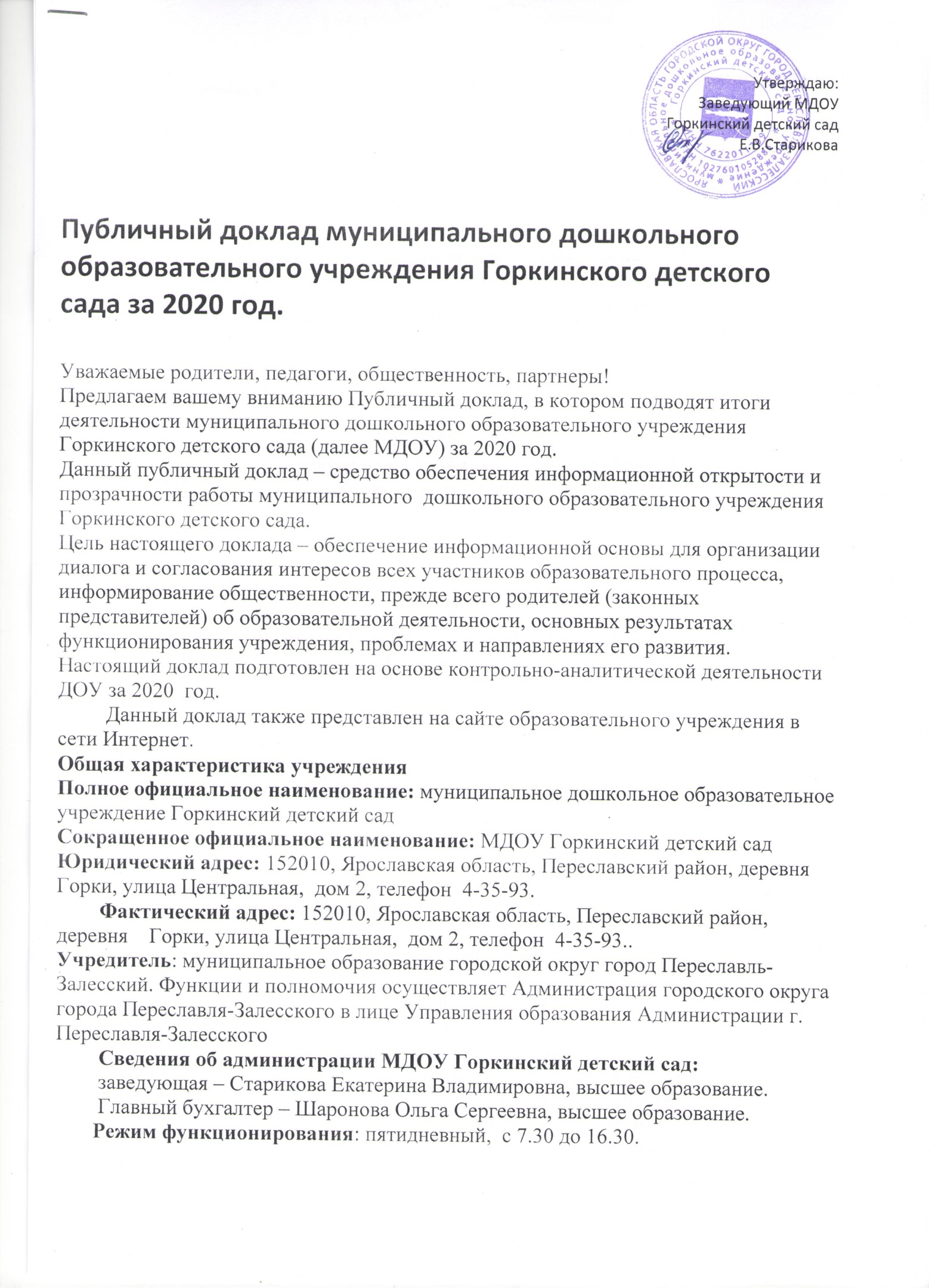        Обучение ведется на русском языке в очной форме.       Представительств и филиалов нет.       Лицензия на право ведения образовательной деятельности: № 565/16 от 25 ноября 20196г. на осуществление образовательной деятельности: бессрочно.Здание детского сада 2-х этажное, кирпичное. Функционирует с 1975 года. Здание с центральным отоплением, водоснабжением , канализацией. Ограждение территории частично металлическое частично деревянное. Участок детского сада озеленен. Имеется детская площадка.Особенности образовательного процесса       В МДОУ Горкинском детском саду реализуется Основная образовательная программа дошкольного образования, утвержденная на педагогическом совете, разработанная в соответствии с Федеральным государственным образовательным стандартом  дошкольного образования и на основе принципа интеграции образовательных областей по основным направлениям развития – физическое, социально-коммуникативное, познавательное, речевое и художественно-эстетическое. Содержание образовательного процесса в МДОУ определяется образовательной программой МДОУ, разработанной на основании примерной основной общеобразовательной программы дошкольного образования « От рождения до школы» под редакцией М.Е.Вераксы, Т.С.Комаровой, М.А. Васильевой, целью которой является обеспечение всестороннего и гармоничного развития личности ребенка- дошкольника Формирования духовных и общечеловеческих ценностей, а также способностей и интегративных качеств. В основе Основной общеобразовательной программы дошкольного образования лежит модель организации образовательного процесса, охватывающая все основные моменты жизнедеятельности детей.Охрана и укрепление здоровья и психофизического развития детей.Деятельность ДОУ направлена на реализацию основной цели дошкольного образования – сохранение и укрепление физического и психического здоровья детей, физическое, интеллектуальное и личностное развитие каждого воспитанника с учётом его индивидуальных особенностейРазвивающая среда всех возрастных групп обеспечивает:  физкультурно – оздоровительную работу с детьми:физкультурные уголки (оснащены необходимым набором пособий)   познавательно – речевое развитие:уголки по развитию речи (оснащены: детской художественной литературой, тематическими альбомами, настольно-печатными играми, буквенными фризами, сборниками юмористических историй, набором предметных и сюжетных картин).экологические уголки (оснащены набором оборудования для опытно-экспериментальной деятельности, комнатными растениями, календарями природы,  играми и плакатами на установление связей и взаимозависимостей природных объектов по различным признакам, играми для развития естественнонаучных представлений);уголок развивающей игры (оснащён: развивающими настольно-печатными играми со схемами, планами, картами, с наглядно-схематическими моделями, эталонами, классификационными полотнами, играми на основе алгоритмов, разнообразными лото, домино, шахматами, шашками, головоломками, ребусами, кроссвордами, играми: на формирование элементарных математических представлений; на всесторонний анализ и сравнение по признакам; на формирование обобщённых представлений): социально-личностное развитие:уголок России (оснащён материалами по ознакомлению с Россией, малой родиной, с представлением о человеке в истории и культуре).игры по этикету, коммуникативной культуре, по курсу «Основы безопасности жизнедеятельности детей». уголок уединения (оснащён домиками с мягкими подушками) набор предметов удовлетворяющих потребности ребёнка в зависимости от его пола и возраста (сокровищницы, коробки с бытовыми принадлежностями). уголок сюжетно-ролевых игр (оснащён атрибутами к сюжетно ролевым играм, наборами строительных игр, разнообразными игрушками)      художетсвенно -эстетическое развитие:музыкальный уголок (оснащён детскими музыкальными инструментами, играми на развитие музыкальных способностей, магнитофонами, картотекой с аудиозаписями).уголок театрализованной деятельности (оснащён атрибутами и декорациями для организации театрализованной деятельности).уголок ряженья (оснащён костюмами к сюжетно-ролевым играм и самостоятельной деятельности детей, к драматизациям сказок, спектаклей).уголок творчества (оснащён материалами для рисования, аппликации, творческого и художественного конструирования, альбомами об искусстве.Медицинское обслуживание детей в ДОУ обеспечивается  медицинской сестрой в соответствии с требованиями действующего законодательства в сфере здравоохранения, которая наряду с администрацией несет ответственность за здоровье и физическое развитие детей,  проведение профилактических мероприятий, соблюдение санитарно-гигиенических норм, режима и обеспечение качества питания.В ДОУ применяются здоровьесберегающие технологии: технологии сохранения и стимулирования здоровья; технологии обучения здоровому образу жизни; технологии здоровьесбережения и коррекционные технологии.В детском саду  работает система оздоровления и физического развития детей, которая представлена и для родителей каждой возрастной группы. В соответствии с ней  проводятся: утренняя гимнастика, в весеннее – летнее – осенний период на свежем воздухе; физкультурные занятия, как на свежем воздухе, так и в физкультурном зале; физкультурные развлечения, праздники; индивидуальная работа по развитию двигательной активности детей.С целью сохранения здоровья детей в течение года выполнялись: необходимые профилактические прививки; закаливающие мероприятия: полоскание горла кипяченой водой комнатной температуры; дыхательная гимнастика; гимнастика для глаз; витаминизация третьего блюда; Осуществлялся принцип преемственности образования между дошкольной и начальной ступенями обучения, заключен договор с Горкинской ОШСовершенствование системы совместной деятельности семьи и дошкольного учреждения, направленное на воспитание и развитие личности ребенка осуществлялось через взаимодействие со следующими организациями:  библиотека, дом культуры.Взаимодействие с семьей в дошкольном учреждении предусматривает решение следующих задач: просвещение родителей по разным направлениям воспитания; совместная деятельность родителей и детей; индивидуальная работа с различными категориями семей.Работа детского сада строится на основе изучения запросов родителей и взаимодействия с ними. Родители имеют возможность знакомиться с ходом и содержанием образовательного процесса, а также его результатами. Взаимодействие детского сада с социумом.На протяжении 2020 учебного года детский сад сотрудничал:- с Горкинской ОШ: обменивался информацией по обучению наших выпускников и будущих школьников;-  с Горкинским ФАПом который регулярно проводию вакцинацию воспитанников ДОУ , определяет группу здоровья, осмотр;- с Горкинским домом культуры;- с музеем имени Ганшиных расположенным в д.Горки;- с Горкинской библиотекой.ДОУ – муниципальное учреждение, имеет Устав. Учредителем является муниципальное образование городской округ город Переславль-Залесский. Все сотрудники прошли гигиеническую подготовку в соответствии с СанПин.Воспитанники МДОУ Горкинского детского сада.За 2020 учебный год детский сад посещали 22 воспитанника- 2 группы. 1 младшая группа с 1,5 – 3х и 1 старшая с 3х- до 7лет. В детский сад принимаются дети с 1,5 лет, на основании заявлений родителей и медицинских показателей. Среди воспитанников: мальчиков -  10 и девочек  - 12 .Состав семей воспитанников:               -полная семья – 17;              - неполная семья – 1.Социальный статус родителей:              - служащие – 0;              - коммерсанты –0;              - рабочие – 18;              - неработающие –0.Национальность родителей:               - русские -100%;В конце 2020 учебного года выбыло 5 детей. Причиной выбытия из ДОУ является выпуск в школу.Условия обучения и воспитания.В детском саду создана необходимая материальная база и хорошие условия для воспитательной работы, накоплен опыт воспитательно – образовательной работы, позволяющий заложить фундамент знаний воспитанников, обеспечить уровень, соответствующий Федеральному государственному образовательному стандарту. Закону РФ « Об образовании».Кадровое обеспечение воспитательно-учебного процесса Педагогический процесс в МДОУ Горкинский детский сад обеспечивают специалисты:                - заведующий;                - воспитатели 2;Из них имеют:              - высшее образование – 1 чел.;              - среднее специальное педагогическое –1чел.;              - 1 квалификационная категория – 1 чел;              - соответствие занимаемой должности – 1 педагог;Педагоги детского сада знакомятся с опытом своих коллег, изучают методическую литературу, повышают свой профессиональный уровень квалификации. В комплексе все это дает хороший результат в организации педагогической деятельности, улучшении качества образования.Уровни освоения детьми образовательной программы ДОУ реализует основную общеобразовательную программу дошкольного образования.Показатели уровней развития детей по направлениям свидетельствуют о том, образовательная программа в ДОУ реализуется на достаточном уровне. Анализ готовности детей-выпускников по подготовки к обучению в школе показал, что 100% детей старшей группы имеют высокий уровень психологической готовности к обучению в школе (май 2020г).ЦЕЛЬ: - обеспечить охрану и укрепление здоровья детей дошкольного возраста через формирование основ безопасности жизнедеятельности и оптимальных условий для работы по данному направлению;- интегрировать деятельность всех служб учреждения в вопросах организации физкультурно-оздоровительной и лечебно-профилактической работы с воспитанниками.Финансовое обеспечение детского садаПредоставляется компенсация части родительской платы в размере20% на первого ребёнка в семье;50% на второго ребенка в семье;70% на третьего и последующего ребёнка в семье.Организация питания Организация питания в детском саду уделяется особое внимание, т.к. здоровье детей не возможно обеспечить без рационального питания. Контроль за качеством питания разнообразием и витаминизацией блюд, закладкой продуктов питания, кулинарной обработкой, выходом блюд, вкусовыми качествами пищи, правильностью хранения и соблюдение сроков реализации продуктов питания осуществляет старшая медсестра детского сада. Согласно санитарно-гигиеническим требованиям соблюдение режима питания в детском саду организовано 4-х разовое питание:ЗавтракВторой завтрак (согласно меню)ОбедПолдникСтоимость питания ( в расчете на воспитанника в день ) на 2020 учебный год составила – 107 руб.Для полного обеспечения полноценного сбалансированного питания детям этой суммы мало. Забота о здоровье воспитанников В ДОУ по возможности созданы все условия для охраны и укрепления здоровья детей, для их полноценного физического развития. Наличие условий для проведения лечебных и профилактических процедур. Медицинское обслуживание детей в нашем саду осуществляется старшей медицинской сестрой. В ДОУ имеется медицинский кабинет, изолятор, бактерицидные облучатели для очищения воздуха, ростомер, медицинские весы.Число дней, пропущенных детьми –по болезни   от 1,5- до 3 х лет -48 дней,С 3х – до 7  - 217 дней .Всего 265 днейПосещаемость за 2020 год составила 2880 детоднейПроблемой остается пропуски  по другим причинам. Ее уровень по прежнему достаточно высок.Работа по профилактике и снижению заболеваемости, лечебно-оздоровительная профилактика:                   - наблюдение медицинских работников;                   - лабораторные обследования;                    - антропометрические  измерения и распределение по группам                       здоровья;                - упражнения под музыку, хождение босиком, гимнастика для глаз, полоскание носо-глотки комнатной температуры                  солнечные и воздушные ванны, контрастное  обливание рук и ног.                Сезонная профилактика:                  - поливитамины;                  - аскорбиновая кислота;                  - глюконат кальция;                  - при подъеме ОРВИ- оксолиновая мазь, фитонциды ( лук, чеснок, цитрусовые).ВЫБОРКА  ПРОДУКТОВ  ЗА  2020г.КОЛИЧЕСТВО  ДЕТОДНЕЙ:  2880Обеспечение безопасности.Главной целью охраны труда в дошкольном учреждении является создание и обеспечение здоровых и безопасных условий труда, сохранение жизни и здоровья воспитанников и работающих, создание оптимального режима труда и организованного отдыха. Основным нормативно- правовым актом, содержащим положение об обеспечении безопасности участников образовательного процесса, является закон РФ « Об образовании», который устанавливает ответственность образовательного учреждения за жизнь и здоровье воспитанников и работников учреждения во время образовательного процесса. Основными направлениями деятельности администрации детского сада по обеспечению безопасности в детском саду является:- охрана труда;-  пожарная безопасность;- профилактика детского травматизма;- обеспечение выполнения санитарно- гигиенических требований. Поддерживаются в состоянии постоянной готовности огнетушители. Соблюдаются требования к содержанию эвакуационных выходов.Материально – техническое обеспечение.В 2020 учебном году бюджет ДОУ складывался за счет средств бюджета области и средств г. Переславля – Залесского, и средств полученных от родителей за присмотр и уход детей в детском саду. Полученные средства бюджета были направлены на реализацию образовательной программы, на заработную плату, компенсационные выплаты родителям, услуги связи, коммунальные услуги, питание детей. В 2020 учебном году были приобретены рециркуляторы воздуха бактерицидные; заменены деревянные окна на окна ПВХ в старшей и младшей группах; приобретены новые огнетушители, диэлектрические боты, перчатки, коврики, настольные игры для детей и игрушки.Затраты на внедрение и использование цифровых технологий дошкольной образовательной организацией в отчетном году, тысяч  рублей (с одним десятичным знаком)Источники финансирования внутренних затрат дошкольной образовательной организациейна внедрение и использование цифровых технологий, тысяч  рублей (с одним десятичным знаком)Заключительная частьВыводы о работе:   Проблема оздоровления сохранения здоровья детей не компания одного дня деятельности  и одного человека, а целенаправленная работа  всего педагогического коллектива детского сада на длительный период.   Забота о здоровье – одна из важнейших задач каждого человека. Среди всех земных благ здоровье – ценный дар, данный человеку природой, заменить который нельзя ничем, однако люди не заботятся о здоровье так, как это необходимо.     Но важно помнить, что забота о здоровье наших детей сегодня – это полноценный трудовой  потенциал нашей страны в ближайшем будущем.     В ДОУ создана развивающая среда, стимулирующая формированию жизненно необходимых двигательных умений и навыков ребенка в соответствии с его индивидуальными особенностями.Совершенствуется работа по охране и укреплению физического и психического здоровья детей.             Профессионально совершенствуются все участники образовательного      процесса.             Родители обучаются педагогическим технологиям сотрудничества со своим              ребенком, приемам и методам его воспитания и обучения в условиях семьи и              оказание психологической помощи и поддержки.Задачи Необходимо продолжить:- работу  по охране и укреплению физического и психического здоровья детей;- построение развивающей среды, соответствующей государственному и региональному стандарту с учетом интереса детей, их способностей и темпа развития;- использование разнообразных методов и приемов, эффективных педагогических технологий, обеспечивающих всестороннее развитие детей.№п/пНаименованиепродуктаИзрасходованокгНормакгВыборка%КоличествогрБЖУКалорийность1.Молоко свеж669 473972,0692326,77,410,91392.Творог64 80086,175234,12,070,738,93.Сметана16 65028,8585,70,150,860,219,234.Сыр российск17 80012,91386,21,441,83022,65Соль16 89710,11685,8----6.Куры230 947234,812581,514,815,001947.Рыба69 26583,583243,820,22017,38.Сосиски9.Яйцо7331440510,250,030,030,0020,3910.Картофель342 645452,276119,02,40,4819,491,611.Овощи286 802702,74199,51,80,14,727,912.Фрукты свеж161 122247,76560,00,240,245,928,213.Сухофрукты32 49523,014111,30,340,057,029,214.Сок116 020216,05440,30,20,044,0718,515.Хлеб пшеничн197 210172,811468,05,12,035178,216.Хлеб ржаной118 100106,611141,02,70,513,771,317.Крупы104 72092,211436,54,61,220,8112,418.Макароны26 81925,91039,31,01,26,631,419.Мука50 47263,48017,52,00,212,258,520.Крахмал№п/пНаименованиепродуктаИзрасходованокгНормакгВыборка%КоличествогрБЖУКалорийность21.Масло сливоч43 22646,19415,00,0812,40,1211222.Масло растит16 54423,0725,705,7051,223.Кондитерскиеизделия22 36543,2527,70,450,365,828,224.Чай0,5971,4410,20,04-0,0080,225.Какао2 896144049,71,010,250,150,102,9226.Кофе2 7042,61040,90,090,020,532,527.Дрожжи2,0131,617512515,93,414,8136,328.Сахар97 547100,89733,80033,713529.средний30,4141,162,622,1312,759,1Наименование показателя№ строкиВсегоНаименование показателя№ строкиВсего123Затраты на внедрение и использование цифровых технологий – всего (сумма строк 105,114)10325,4из них затраты на продукты и услуги в области информационной безопасности104из строки 103 Внутренние затраты на внедрение и использование цифровых технологий10519,9из них:   на приобретение машин и оборудования, связанных с цифровыми технологиями, а также техническое обслуживание, модернизацию, текущий и капитальный ремонт, выполненные собственными силами 106из них на приобретение:                                                                                            вычислительной техники и оргтехники107коммуникационного оборудования108на приобретение программного обеспечения, адаптацию и доработку программного обеспечения, выполненные собственными силами109в том числе российского программного обеспечения110на оплату услуг электросвязи11119,9в том числе на оплату доступа к Интернету11213,2на приобретение цифрового контента                                                                                          (книги, музыкальные произведения, изображения, видео в электронном виде и тому подобное)113Внешние затраты на внедрение и использование цифровых технологий 1145,5Наименование показателя№ строкиВсего123Внутренние затраты на внедрение и использование цифровых технологий (сумма строк 116,117, 118)11519,9в том числе по источникам финансирования:                                                                     собственные средства организации116средства бюджетов всех уровней11719,9прочие привлеченные средства 118из них:                                                                                                                            некоммерческих организаций119физических лиц 120